Course:Course:Small and ornamental animalsSmall and ornamental animalsSmall and ornamental animalsSmall and ornamental animalsSmall and ornamental animalsSmall and ornamental animalsSmall and ornamental animalsSmall and ornamental animalsSmall and ornamental animalsCourse id: 3МСТ1И10Course id: 3МСТ1И10Small and ornamental animalsSmall and ornamental animalsSmall and ornamental animalsSmall and ornamental animalsSmall and ornamental animalsSmall and ornamental animalsSmall and ornamental animalsSmall and ornamental animalsSmall and ornamental animalsNumber of ECTS: 6Number of ECTS: 6Small and ornamental animalsSmall and ornamental animalsSmall and ornamental animalsSmall and ornamental animalsSmall and ornamental animalsSmall and ornamental animalsSmall and ornamental animalsSmall and ornamental animalsSmall and ornamental animalsTeacher:Teacher:Prof.dr Niko Milošević, MSc Siniša BjedovProf.dr Niko Milošević, MSc Siniša BjedovProf.dr Niko Milošević, MSc Siniša BjedovProf.dr Niko Milošević, MSc Siniša BjedovProf.dr Niko Milošević, MSc Siniša BjedovProf.dr Niko Milošević, MSc Siniša BjedovProf.dr Niko Milošević, MSc Siniša BjedovProf.dr Niko Milošević, MSc Siniša BjedovProf.dr Niko Milošević, MSc Siniša BjedovCourse statusCourse statusElectiveElectiveElectiveElectiveElectiveElectiveElectiveElectiveElectiveNumber of active teaching classes (weekly)Number of active teaching classes (weekly)Number of active teaching classes (weekly)Number of active teaching classes (weekly)Number of active teaching classes (weekly)Number of active teaching classes (weekly)Number of active teaching classes (weekly)Number of active teaching classes (weekly)Number of active teaching classes (weekly)Number of active teaching classes (weekly)Number of active teaching classes (weekly)Lectures: 2Lectures: 2Practical classes: 2Practical classes: 2Practical classes: 2Other teaching types:Other teaching types:Study research work:Study research work:Other classes:Other classes:Precondition coursesPrecondition coursesNoneNoneNoneNoneNoneNoneNoneNoneNoneEducational goalIntroduce students to the biological characteristics small and ornamental animals (rabbits, quail, birds, pets) to the possibility of their successful cultivation as a hobby but intense and mass growing commercial purposes. Upon completion of undergraduate studies, educated professionals capable of professional work and the application of technological advances in disgust special types of small and useful animals.Educational goalIntroduce students to the biological characteristics small and ornamental animals (rabbits, quail, birds, pets) to the possibility of their successful cultivation as a hobby but intense and mass growing commercial purposes. Upon completion of undergraduate studies, educated professionals capable of professional work and the application of technological advances in disgust special types of small and useful animals.Educational goalIntroduce students to the biological characteristics small and ornamental animals (rabbits, quail, birds, pets) to the possibility of their successful cultivation as a hobby but intense and mass growing commercial purposes. Upon completion of undergraduate studies, educated professionals capable of professional work and the application of technological advances in disgust special types of small and useful animals.Educational goalIntroduce students to the biological characteristics small and ornamental animals (rabbits, quail, birds, pets) to the possibility of their successful cultivation as a hobby but intense and mass growing commercial purposes. Upon completion of undergraduate studies, educated professionals capable of professional work and the application of technological advances in disgust special types of small and useful animals.Educational goalIntroduce students to the biological characteristics small and ornamental animals (rabbits, quail, birds, pets) to the possibility of their successful cultivation as a hobby but intense and mass growing commercial purposes. Upon completion of undergraduate studies, educated professionals capable of professional work and the application of technological advances in disgust special types of small and useful animals.Educational goalIntroduce students to the biological characteristics small and ornamental animals (rabbits, quail, birds, pets) to the possibility of their successful cultivation as a hobby but intense and mass growing commercial purposes. Upon completion of undergraduate studies, educated professionals capable of professional work and the application of technological advances in disgust special types of small and useful animals.Educational goalIntroduce students to the biological characteristics small and ornamental animals (rabbits, quail, birds, pets) to the possibility of their successful cultivation as a hobby but intense and mass growing commercial purposes. Upon completion of undergraduate studies, educated professionals capable of professional work and the application of technological advances in disgust special types of small and useful animals.Educational goalIntroduce students to the biological characteristics small and ornamental animals (rabbits, quail, birds, pets) to the possibility of their successful cultivation as a hobby but intense and mass growing commercial purposes. Upon completion of undergraduate studies, educated professionals capable of professional work and the application of technological advances in disgust special types of small and useful animals.Educational goalIntroduce students to the biological characteristics small and ornamental animals (rabbits, quail, birds, pets) to the possibility of their successful cultivation as a hobby but intense and mass growing commercial purposes. Upon completion of undergraduate studies, educated professionals capable of professional work and the application of technological advances in disgust special types of small and useful animals.Educational goalIntroduce students to the biological characteristics small and ornamental animals (rabbits, quail, birds, pets) to the possibility of their successful cultivation as a hobby but intense and mass growing commercial purposes. Upon completion of undergraduate studies, educated professionals capable of professional work and the application of technological advances in disgust special types of small and useful animals.Educational goalIntroduce students to the biological characteristics small and ornamental animals (rabbits, quail, birds, pets) to the possibility of their successful cultivation as a hobby but intense and mass growing commercial purposes. Upon completion of undergraduate studies, educated professionals capable of professional work and the application of technological advances in disgust special types of small and useful animals.Educational outcomesProfessional training of professionals with academic qualifications, who are trained to be based on an extended knowledge of biological characteristics and conditions of cultivation of  small and ornamental animals , with special practical andscientific preparation, engage in professional activities in a given technological activities. The knowledge gained an academic degree graduate studies - master, gives academics professional competency and skill of applying the knowledge extended tosuccessful breeding of  small and ornamental animals for different use purposes. Educational outcomesProfessional training of professionals with academic qualifications, who are trained to be based on an extended knowledge of biological characteristics and conditions of cultivation of  small and ornamental animals , with special practical andscientific preparation, engage in professional activities in a given technological activities. The knowledge gained an academic degree graduate studies - master, gives academics professional competency and skill of applying the knowledge extended tosuccessful breeding of  small and ornamental animals for different use purposes. Educational outcomesProfessional training of professionals with academic qualifications, who are trained to be based on an extended knowledge of biological characteristics and conditions of cultivation of  small and ornamental animals , with special practical andscientific preparation, engage in professional activities in a given technological activities. The knowledge gained an academic degree graduate studies - master, gives academics professional competency and skill of applying the knowledge extended tosuccessful breeding of  small and ornamental animals for different use purposes. Educational outcomesProfessional training of professionals with academic qualifications, who are trained to be based on an extended knowledge of biological characteristics and conditions of cultivation of  small and ornamental animals , with special practical andscientific preparation, engage in professional activities in a given technological activities. The knowledge gained an academic degree graduate studies - master, gives academics professional competency and skill of applying the knowledge extended tosuccessful breeding of  small and ornamental animals for different use purposes. Educational outcomesProfessional training of professionals with academic qualifications, who are trained to be based on an extended knowledge of biological characteristics and conditions of cultivation of  small and ornamental animals , with special practical andscientific preparation, engage in professional activities in a given technological activities. The knowledge gained an academic degree graduate studies - master, gives academics professional competency and skill of applying the knowledge extended tosuccessful breeding of  small and ornamental animals for different use purposes. Educational outcomesProfessional training of professionals with academic qualifications, who are trained to be based on an extended knowledge of biological characteristics and conditions of cultivation of  small and ornamental animals , with special practical andscientific preparation, engage in professional activities in a given technological activities. The knowledge gained an academic degree graduate studies - master, gives academics professional competency and skill of applying the knowledge extended tosuccessful breeding of  small and ornamental animals for different use purposes. Educational outcomesProfessional training of professionals with academic qualifications, who are trained to be based on an extended knowledge of biological characteristics and conditions of cultivation of  small and ornamental animals , with special practical andscientific preparation, engage in professional activities in a given technological activities. The knowledge gained an academic degree graduate studies - master, gives academics professional competency and skill of applying the knowledge extended tosuccessful breeding of  small and ornamental animals for different use purposes. Educational outcomesProfessional training of professionals with academic qualifications, who are trained to be based on an extended knowledge of biological characteristics and conditions of cultivation of  small and ornamental animals , with special practical andscientific preparation, engage in professional activities in a given technological activities. The knowledge gained an academic degree graduate studies - master, gives academics professional competency and skill of applying the knowledge extended tosuccessful breeding of  small and ornamental animals for different use purposes. Educational outcomesProfessional training of professionals with academic qualifications, who are trained to be based on an extended knowledge of biological characteristics and conditions of cultivation of  small and ornamental animals , with special practical andscientific preparation, engage in professional activities in a given technological activities. The knowledge gained an academic degree graduate studies - master, gives academics professional competency and skill of applying the knowledge extended tosuccessful breeding of  small and ornamental animals for different use purposes. Educational outcomesProfessional training of professionals with academic qualifications, who are trained to be based on an extended knowledge of biological characteristics and conditions of cultivation of  small and ornamental animals , with special practical andscientific preparation, engage in professional activities in a given technological activities. The knowledge gained an academic degree graduate studies - master, gives academics professional competency and skill of applying the knowledge extended tosuccessful breeding of  small and ornamental animals for different use purposes. Educational outcomesProfessional training of professionals with academic qualifications, who are trained to be based on an extended knowledge of biological characteristics and conditions of cultivation of  small and ornamental animals , with special practical andscientific preparation, engage in professional activities in a given technological activities. The knowledge gained an academic degree graduate studies - master, gives academics professional competency and skill of applying the knowledge extended tosuccessful breeding of  small and ornamental animals for different use purposes. Course contentTheory lessonsZoological classification and biological characteristics of small and ornamental animals. Types and breeds of small  and ornamental animals  (rabbits, furry animals, quail, pigeons, pets). The possibility of their successful cultivation individually and in organized systems. Methods of providing conditions of growing  small and ornamental animals. Providing conditions for their reproduction. Nutrients and food fine, decorative and useful animals. Quality rating (exterior and production characteristics) grown animals. Evaluation and assessment of product quality and suitability for specific actions and activities of cultivated animals. Exhibitions and trade of small and ornamental animals. Practical classesZoological characteristics of small and ornamental animals. Practical introduction to biological features of a grown animal. Methods of control of productivity and level of learning and behavior of  small and ornamental animals. The application of technological methods of cultivation special program depending sized units housed animals. Field work with  small and ornamental animals.Course contentTheory lessonsZoological classification and biological characteristics of small and ornamental animals. Types and breeds of small  and ornamental animals  (rabbits, furry animals, quail, pigeons, pets). The possibility of their successful cultivation individually and in organized systems. Methods of providing conditions of growing  small and ornamental animals. Providing conditions for their reproduction. Nutrients and food fine, decorative and useful animals. Quality rating (exterior and production characteristics) grown animals. Evaluation and assessment of product quality and suitability for specific actions and activities of cultivated animals. Exhibitions and trade of small and ornamental animals. Practical classesZoological characteristics of small and ornamental animals. Practical introduction to biological features of a grown animal. Methods of control of productivity and level of learning and behavior of  small and ornamental animals. The application of technological methods of cultivation special program depending sized units housed animals. Field work with  small and ornamental animals.Course contentTheory lessonsZoological classification and biological characteristics of small and ornamental animals. Types and breeds of small  and ornamental animals  (rabbits, furry animals, quail, pigeons, pets). The possibility of their successful cultivation individually and in organized systems. Methods of providing conditions of growing  small and ornamental animals. Providing conditions for their reproduction. Nutrients and food fine, decorative and useful animals. Quality rating (exterior and production characteristics) grown animals. Evaluation and assessment of product quality and suitability for specific actions and activities of cultivated animals. Exhibitions and trade of small and ornamental animals. Practical classesZoological characteristics of small and ornamental animals. Practical introduction to biological features of a grown animal. Methods of control of productivity and level of learning and behavior of  small and ornamental animals. The application of technological methods of cultivation special program depending sized units housed animals. Field work with  small and ornamental animals.Course contentTheory lessonsZoological classification and biological characteristics of small and ornamental animals. Types and breeds of small  and ornamental animals  (rabbits, furry animals, quail, pigeons, pets). The possibility of their successful cultivation individually and in organized systems. Methods of providing conditions of growing  small and ornamental animals. Providing conditions for their reproduction. Nutrients and food fine, decorative and useful animals. Quality rating (exterior and production characteristics) grown animals. Evaluation and assessment of product quality and suitability for specific actions and activities of cultivated animals. Exhibitions and trade of small and ornamental animals. Practical classesZoological characteristics of small and ornamental animals. Practical introduction to biological features of a grown animal. Methods of control of productivity and level of learning and behavior of  small and ornamental animals. The application of technological methods of cultivation special program depending sized units housed animals. Field work with  small and ornamental animals.Course contentTheory lessonsZoological classification and biological characteristics of small and ornamental animals. Types and breeds of small  and ornamental animals  (rabbits, furry animals, quail, pigeons, pets). The possibility of their successful cultivation individually and in organized systems. Methods of providing conditions of growing  small and ornamental animals. Providing conditions for their reproduction. Nutrients and food fine, decorative and useful animals. Quality rating (exterior and production characteristics) grown animals. Evaluation and assessment of product quality and suitability for specific actions and activities of cultivated animals. Exhibitions and trade of small and ornamental animals. Practical classesZoological characteristics of small and ornamental animals. Practical introduction to biological features of a grown animal. Methods of control of productivity and level of learning and behavior of  small and ornamental animals. The application of technological methods of cultivation special program depending sized units housed animals. Field work with  small and ornamental animals.Course contentTheory lessonsZoological classification and biological characteristics of small and ornamental animals. Types and breeds of small  and ornamental animals  (rabbits, furry animals, quail, pigeons, pets). The possibility of their successful cultivation individually and in organized systems. Methods of providing conditions of growing  small and ornamental animals. Providing conditions for their reproduction. Nutrients and food fine, decorative and useful animals. Quality rating (exterior and production characteristics) grown animals. Evaluation and assessment of product quality and suitability for specific actions and activities of cultivated animals. Exhibitions and trade of small and ornamental animals. Practical classesZoological characteristics of small and ornamental animals. Practical introduction to biological features of a grown animal. Methods of control of productivity and level of learning and behavior of  small and ornamental animals. The application of technological methods of cultivation special program depending sized units housed animals. Field work with  small and ornamental animals.Course contentTheory lessonsZoological classification and biological characteristics of small and ornamental animals. Types and breeds of small  and ornamental animals  (rabbits, furry animals, quail, pigeons, pets). The possibility of their successful cultivation individually and in organized systems. Methods of providing conditions of growing  small and ornamental animals. Providing conditions for their reproduction. Nutrients and food fine, decorative and useful animals. Quality rating (exterior and production characteristics) grown animals. Evaluation and assessment of product quality and suitability for specific actions and activities of cultivated animals. Exhibitions and trade of small and ornamental animals. Practical classesZoological characteristics of small and ornamental animals. Practical introduction to biological features of a grown animal. Methods of control of productivity and level of learning and behavior of  small and ornamental animals. The application of technological methods of cultivation special program depending sized units housed animals. Field work with  small and ornamental animals.Course contentTheory lessonsZoological classification and biological characteristics of small and ornamental animals. Types and breeds of small  and ornamental animals  (rabbits, furry animals, quail, pigeons, pets). The possibility of their successful cultivation individually and in organized systems. Methods of providing conditions of growing  small and ornamental animals. Providing conditions for their reproduction. Nutrients and food fine, decorative and useful animals. Quality rating (exterior and production characteristics) grown animals. Evaluation and assessment of product quality and suitability for specific actions and activities of cultivated animals. Exhibitions and trade of small and ornamental animals. Practical classesZoological characteristics of small and ornamental animals. Practical introduction to biological features of a grown animal. Methods of control of productivity and level of learning and behavior of  small and ornamental animals. The application of technological methods of cultivation special program depending sized units housed animals. Field work with  small and ornamental animals.Course contentTheory lessonsZoological classification and biological characteristics of small and ornamental animals. Types and breeds of small  and ornamental animals  (rabbits, furry animals, quail, pigeons, pets). The possibility of their successful cultivation individually and in organized systems. Methods of providing conditions of growing  small and ornamental animals. Providing conditions for their reproduction. Nutrients and food fine, decorative and useful animals. Quality rating (exterior and production characteristics) grown animals. Evaluation and assessment of product quality and suitability for specific actions and activities of cultivated animals. Exhibitions and trade of small and ornamental animals. Practical classesZoological characteristics of small and ornamental animals. Practical introduction to biological features of a grown animal. Methods of control of productivity and level of learning and behavior of  small and ornamental animals. The application of technological methods of cultivation special program depending sized units housed animals. Field work with  small and ornamental animals.Course contentTheory lessonsZoological classification and biological characteristics of small and ornamental animals. Types and breeds of small  and ornamental animals  (rabbits, furry animals, quail, pigeons, pets). The possibility of their successful cultivation individually and in organized systems. Methods of providing conditions of growing  small and ornamental animals. Providing conditions for their reproduction. Nutrients and food fine, decorative and useful animals. Quality rating (exterior and production characteristics) grown animals. Evaluation and assessment of product quality and suitability for specific actions and activities of cultivated animals. Exhibitions and trade of small and ornamental animals. Practical classesZoological characteristics of small and ornamental animals. Practical introduction to biological features of a grown animal. Methods of control of productivity and level of learning and behavior of  small and ornamental animals. The application of technological methods of cultivation special program depending sized units housed animals. Field work with  small and ornamental animals.Course contentTheory lessonsZoological classification and biological characteristics of small and ornamental animals. Types and breeds of small  and ornamental animals  (rabbits, furry animals, quail, pigeons, pets). The possibility of their successful cultivation individually and in organized systems. Methods of providing conditions of growing  small and ornamental animals. Providing conditions for their reproduction. Nutrients and food fine, decorative and useful animals. Quality rating (exterior and production characteristics) grown animals. Evaluation and assessment of product quality and suitability for specific actions and activities of cultivated animals. Exhibitions and trade of small and ornamental animals. Practical classesZoological characteristics of small and ornamental animals. Practical introduction to biological features of a grown animal. Methods of control of productivity and level of learning and behavior of  small and ornamental animals. The application of technological methods of cultivation special program depending sized units housed animals. Field work with  small and ornamental animals.Teaching methodsLectures, Practical classes, Consultations, research work.Teaching methodsLectures, Practical classes, Consultations, research work.Teaching methodsLectures, Practical classes, Consultations, research work.Teaching methodsLectures, Practical classes, Consultations, research work.Teaching methodsLectures, Practical classes, Consultations, research work.Teaching methodsLectures, Practical classes, Consultations, research work.Teaching methodsLectures, Practical classes, Consultations, research work.Teaching methodsLectures, Practical classes, Consultations, research work.Teaching methodsLectures, Practical classes, Consultations, research work.Teaching methodsLectures, Practical classes, Consultations, research work.Teaching methodsLectures, Practical classes, Consultations, research work.Knowledge evaluation (maximum 100 points)Knowledge evaluation (maximum 100 points)Knowledge evaluation (maximum 100 points)Knowledge evaluation (maximum 100 points)Knowledge evaluation (maximum 100 points)Knowledge evaluation (maximum 100 points)Knowledge evaluation (maximum 100 points)Knowledge evaluation (maximum 100 points)Knowledge evaluation (maximum 100 points)Knowledge evaluation (maximum 100 points)Knowledge evaluation (maximum 100 points)Pre-examination obligationsPre-examination obligationsPre-examination obligationsMandatoryPointsPointsFinal exam (izabrati)Final exam (izabrati)MandatoryMandatoryPointsLecture attendanceLecture attendanceLecture attendanceYes55Oral part of the exam andwritten part of the exam-Oral part of the exam andwritten part of the exam-YesYes50TestTestTestYes2020Exercise attendanceExercise attendanceExercise attendanceYes55Term paperTerm paperTerm paperYes2020Literature Literature Literature Literature Literature Literature Literature Literature Literature Literature Literature Ord.AuthorAuthorTitleTitleTitlePublisherPublisherPublisherPublisherYearSnow, CSnow, CRabbit KeepingRabbit KeepingRabbit KeepingKlempner Press, LondonKlempner Press, LondonKlempner Press, LondonKlempner Press, London2010Milošević, N., Đukić Stojčić, M., Perić, LMilošević, N., Đukić Stojčić, M., Perić, LGajenje prepelicaGajenje prepelicaGajenje prepelicaPoljoprivredni fakultet, Novi SadPoljoprivredni fakultet, Novi SadPoljoprivredni fakultet, Novi SadPoljoprivredni fakultet, Novi Sad2013Cooper, CCooper, CThe Complete Beginners guide to Raising Small AnimalsThe Complete Beginners guide to Raising Small AnimalsThe Complete Beginners guide to Raising Small AnimalsAtlantic Publ. Group Inc. Atlantic Publ. Group Inc. Atlantic Publ. Group Inc. Atlantic Publ. Group Inc. 2012Mitrović, M.Mitrović, M.Lumbrikiltura – gajenje glistaLumbrikiltura – gajenje glistaLumbrikiltura – gajenje glista Nolit, Beograd Nolit, Beograd Nolit, Beograd Nolit, Beograd2010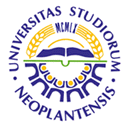 UNIVERSITY OF NOVI SADFACULTY OF AGRICULTURE 21000 NOVI SAD, TRG DOSITEJA OBRADOVIĆA 8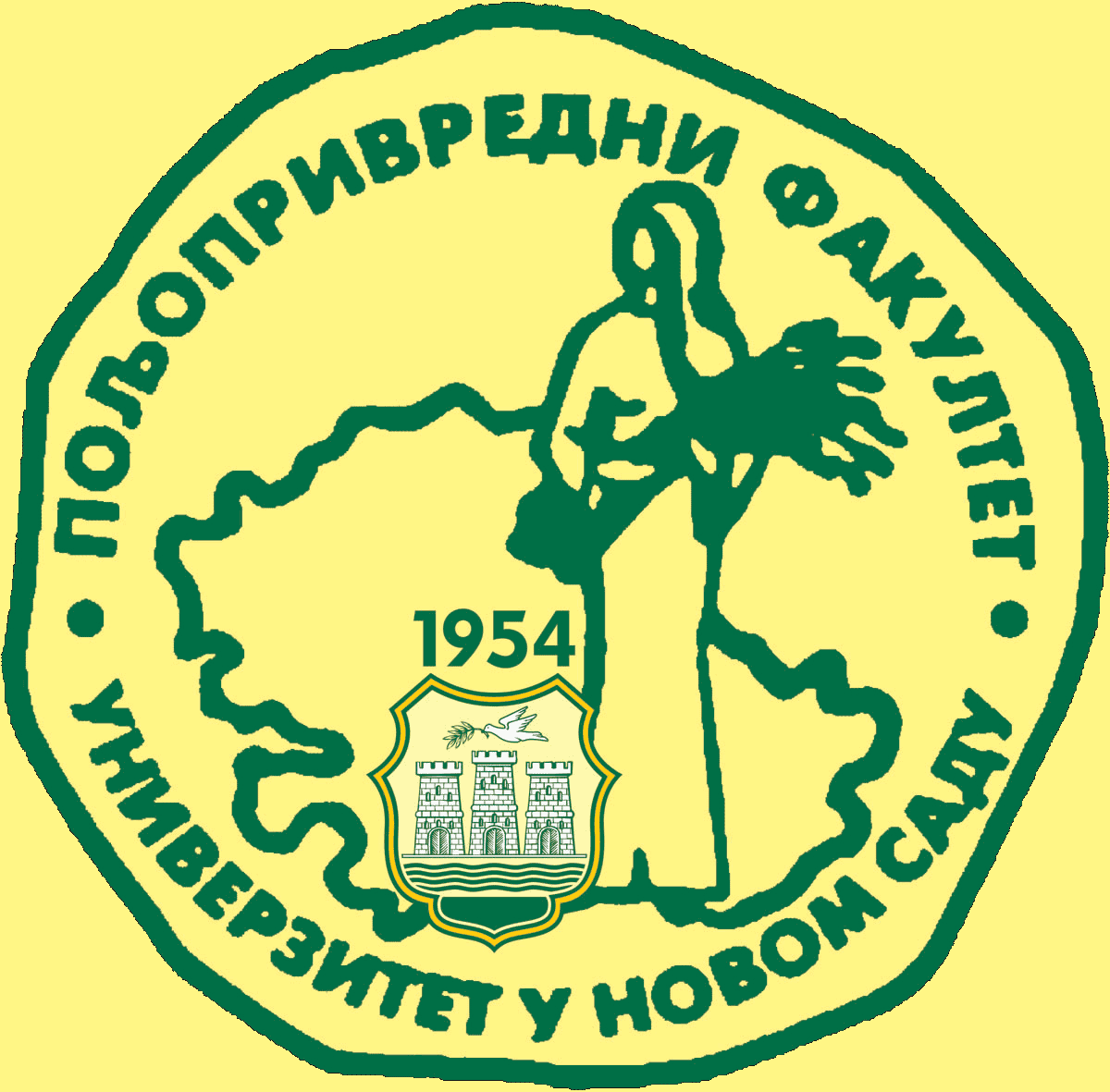 Study Programme AccreditationMASTER ACADEMIC STUDIES                               ANIMAL SCIENCETable 5.2 Course specificationTable 5.2 Course specificationTable 5.2 Course specification